Кыргыз Республикасынын билим Берүү Жана илим министрлиги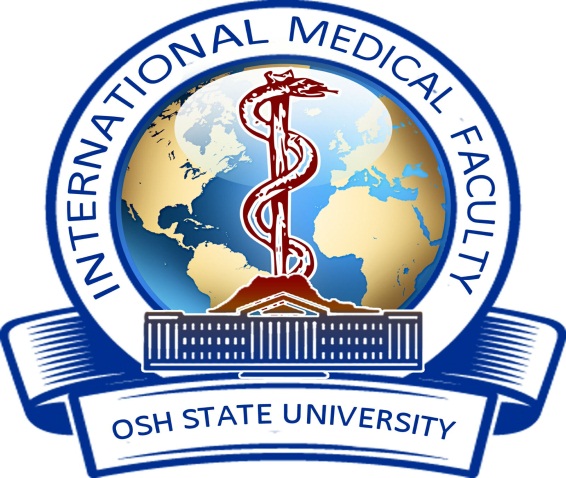 Ош Мамлекеттик УниверситетиЭл Аралык МедицинаФакультетиКлиникалык дисциплиналар 1 кафедрасы2017-2018 -окуу жылынынI жарым жылдыгындагыжыйынтыктарбоюнча эсеп-кысабынын схемасыКафедранын окутуучулары жана көмөкчү персоналдары боюнча маалымат: 1-таблицаОкуу көмөкчү персонал боюнча сандык көрсөткүчтөрКафедранын окуу жүктөмдөрүнүн аткарылышы (контракт)2-таблицаСааттык акы төлөмдүн аткарылышы (бюджет, контракт, сырттан окуу, жалпы)3-таблицаПредметтер боюнча студенттердин жетишүүсү (курс, группа)Лектор: Мамасаидов Абдумиталиб ТашалиевичВнутренние болезни 24курс, 7семестрЛектор: Маматова С.М.Неврология 4 курс 7семестрЛектор: Машрапов Ш.Ж.Дерматовенерология 4 курс 7семестрЛектор: Пазылова Б.Т.Эндокринология 4 курс 7семестрЛектор: Рысбекова Г.С.Внутренние болезни (госпитальная терапия)5 курс 9 семестрЛектор: Салиева Р.Ш.Стоматология5 курс 9 семестрЛектор: Арстанбеков С.Р.Гематология 6 курс 11 семестрЛектор: Маматова С.М.Фтизиатрия 6 курс 11 семестрЛектор: Джолдубаев.Ы.ДжДоказательная медицина в практике семейного врача 6 курс 11 семестрЛектор: Рысматова Ф.Т.Внутренние болезни 4 6 курс 11 семестрЛектор: Ирисов А.П.Психиатрия и наркология 6 курс 11 семестрЛектор: Садыкова А.А.План боюнча 3-курстарга «Основы клинических навыков» дисциплинасы    30саат окутулду.4-таблицаПландан четтөөлөргө, дисциплина, группа боюнча төмөн өздөштүрүүнүн көрсөткүчтөрүнө түшүндүрмөлөр.№Фамилия, аты-жонуЭэлеген кызматыКонкурстан откон моонотуЭскертуу1Маматова Сабирахан Мирзаевнак.м.н., доцент№650/1 04.11.20152Абдыкайымова Гулзат КамчыбековнаОкутуучу.№441/1 17.10.2016 буй.нег.3Айылчиев Сталбек ОрозматовичОкут. Совместитель№623/1 30.10.2015 буй.нег.4Акбалаева Бегимай АкбалаевнаОкутуучу.№624/1 30.10.2015 буй.нег.5Арстанбеков Сабыр РустамовичОкут. Совместитель№522/1  24.10.2016 буй.нег6Абдраева Феруза АсылбековнаОкут. Совместитель№463/1 18.10.2017 буй.нег.7Абдыкалыкова Нургуль СулаймановнаОкут. Совместитель№463/1 18.10.2017 буй.нег.8Асанбек кзызы Айпериассистент. совм.№741/1 10.11.2017 буй.нег.9Ажимаматова Рахима МомуновнаАссистент529/1 24.10.2017 буй.нег.10Джолдубаев Ырысбай ДжолдубаевичПроф м.и.д. Совм.№589/1 06.11.2015 буй.нег.11Ирисов Аскар ПайзулдаевичОкут. Совм.№648/1 02.11.2016 буй.нег.12Каратаева Гульнора Толоновнак.м.н.-совместитель№441/1 17.10.2016 буй.нег.13Курманалиев Нурлан  КамбаралиевичОкут. Совместитель№896/1 07.12.2017 буй.нег.14Мамасаидов Абдимуталиб ТашалиевичПроф. м.и.д.№626/1 30.10.2015 буй.нег.15Машрапов Шермамат Жусуповичк.м.н., доцент  Совм.№647/1 04.11.2015 буй.нег.16Муратов Абдисамат КудайбаковичОкут. Совместитель№25/1 20.01.2017 буй.нег.17Мурзабек кызы АсельОкутуучу.№503/1 20.10.2016 буй.нег.18Пазылова Бактыгуль ТаировнаОкутуучу.№688/1 12.11.2015 буй.нег.19Рысбекова Гулнара Саттаровнак.м.н.-совместитель№710/1 19.11.2015 буй.нег.20Рысматова Флора Таштемировнак.м.н.,доцент-совм.№688/1 12.11.2015 буй.нег.21Салиева Рана ШербаевнаОкутуучу.№710/1 19.11.2015 буй.нег.22Самиева Бактыгуль МаматибраимовнаОкутуучу№38/1 08.02.2016 буй.нег.23Садыкова Алтынай Акбаралиевнак.м.н. Совместитель№706/1 19.11.2015 буй.нег.24Турдалиев Саматбек ОрозалиевичАссистент529/1 24.10.2017 буй.нег.25Турсункулова Чынара ДжаанбаевнаОкут. Совместитель529/1 24.10.2017 буй.нег.26Токсонбаева Жанара ЫсмайыловнаОкут. Совместитель№52/1 10.02.2016 буй.нег.27Эсеналиева Жазгуль АбдракмановнаАссистент№763/1 13.11.2017 буй.нег.28Эсенгелди кызы АйжамалОкутуучу№631/1 31.10.2016 буй.нег.29Абдразакова Айкокул КубанычбековнаУлук лаборант№64/1 15.02.2016  буй.нег.м30Турсунова Вероника ДавидбековнаЛаборант№825/1 21.11.2017 буй.нег. №КафедраБаарыИлим. докт.Илим. канд.Улук окут.Окут.Совм.Саат. акы төлөөЭскертүү1Клиникалык дисциплиналар №12826-1010-№КафедраМетодистКаб. башчыУлук лаб.Лаб.Катчы реф.Инж. прогр.Окуу маст.Эскертүү1Клиникалык дисциплиналар №111№Окутуучунун аты-жөнү		Аткарылган окуу жүктөмдөрү		Аткарылган окуу жүктөмдөрү		Аткарылган окуу жүктөмдөрү		Аткарылган окуу жүктөмдөрү		Аткарылган окуу жүктөмдөрү		Аткарылган окуу жүктөмдөрү		Аткарылган окуу жүктөмдөрү		Аткарылган окуу жүктөмдөрү		Аткарылган окуу жүктөмдөрү		Аткарылган окуу жүктөмдөрү		Аткарылган окуу жүктөмдөрү		Аткарылган окуу жүктөмдөрү		Аткарылган окуу жүктөмдөрү		Аткарылган окуу жүктөмдөрү№Окутуучунун аты-жөнүлекцияпрактикалабораториялык ишСОАИ (курстук иш)текшерүү иши (модуль)практика жетектөөзачетэкзаменконсультациядипломдук ишкафедрага жетектоо (аспирантура)баарыплан боюнчаайырма1 Абдраева Ф.А.22531,54.52612612Абдыкайымова Г 39961,513.54744743Абдыкалыкова Н108184.5130,5130,54Ажимаматова Р51075125975975Айылчиев С.О.7212387876Акбалаева Б.А.1803062162167Арстанбеков  С. 12216365418123483488Асанбек кызы А2403662822829Джолдубаев Ы.Д.24184464610Ирисов  А. П.301264525211Каратаева Г.Т.13522,54.516216212Мамасаидов А.Т.601443223623613Маматова  С.М.8433355,579.533221562262214Машрапов Ш.Ж.483661.58118190,5190,515Мурзабек кызы А360601243243216Пазылова  Б.Т.483245467.52718538,5538,517Рысбекова Г.С.3654271813513518Рысматова  Ф.Т.127212186412412419Садыкова А.А.1810818186417217220Салиева Р.Ш.3040567,549.5181258258221Самиева Б.М.243245425.564437,5437,522Токсонбаева Ж.Ы3661.543,543,523Турдалиев С.О.55585,515655,5655,524Турсункулова Ч.Д.13522,54.516216225Эсеналиева Ж.А.675112,528.581681626Эсенгелди кызы А61210227741741                  Баары:                  Баары:42660609787471651521585438543№КафедраЛекц.Прак. сем.Лаб.Практика (бардык түрлөрү)Башка түрлөрүБаары (факт)ПланАтк. %ЭскертүүКлиникалык дисциплиналар №14266060205785438543100%№Окутуучунун аты-жөнүАткарылган окуу жүктөмдөрүАткарылган окуу жүктөмдөрүАткарылган окуу жүктөмдөрүАткарылган окуу жүктөмдөрүАткарылган окуу жүктөмдөрүАткарылган окуу жүктөмдөрүАткарылган окуу жүктөмдөрүАткарылган окуу жүктөмдөрүАткарылган окуу жүктөмдөрүАткарылган окуу жүктөмдөрүАткарылган окуу жүктөмдөрүАткарылган окуу жүктөмдөрүАткарылган окуу жүктөмдөрүАткарылган окуу жүктөмдөрү№Окутуучунун аты-жөнүлекцияпрактикалабораториялык ишкурстук иштекшерүү ишипрактика жетектөөзачетэкзаменконсультациядипломдук ишаспирантурабаарыплан боюнчаайырма№Курс, группаПредметОкутуучунун фамилиясы, аты-жону.АКЖ чейинАКЖ чейинЭскертуу№Курс, группаПредметОкутуучунун фамилиясы, аты-жону.Абс. жетишуу %Сап жетишуу %Эскертуу1Инл-1-15Внутренние болезни 1 (пропедевтика)Мамасаидов А.Т.,  Абдраева Ф.А., Турдалиев С.О. 96,1588,462Инл-2-15Внутренние болезни 1 (пропедевтика)Мамасаидов А.Т.,Ажимаматова Р.М., Турдалиев С.О.  92,8667,863Инл-3-15Внутренние болезни 1 (пропедевтика)Мамасаидов А.Т.,  Абдраева Ф.А., Турдалиев С.О.93,5558,064Инл-4-15Внутренние болезни 1 (пропедевтика)Мамасаидов А.Т.,Акбалаева Б.А., Асанбек кызы А.96,6776,675Инл-5-15Внутренние болезни 1 (пропедевтика)Мамасаидов А.Т.,  Абдраева Ф.А., Турдалиев С.О.  90,6253,126Инл-6-15Внутренние болезни 1 (пропедевтика)Мамасаидов А.Т.,Акбалаева Б.А., Асанбек кызы А.10074,197Инл-7-15Внутренние болезни 1 (пропедевтика)Мамасаидов А.Т.,Ажимаматова Р.М., Турдалиев С.О.  96,4371,438Инл-8-15Внутренние болезни 1 (пропедевтика)Мамасаидов А.Т.,Акбалаева Б.А., Асанбек кызы А.96,6766,679Инл-9-15Внутренние болезни 1 (пропедевтика)Мамасаидов А.Т.,Каратаева Г.Т.,Турдалиев С.О.  887210Инл-10-15Внутренние болезни 1 (пропедевтика)Мамасаидов А.Т.,Ажимаматова Р.М., Турдалиев С.О.  10083,3311Инл-11-15Внутренние болезни 1 (пропедевтика)Мамасаидов А.Т.,Ажимаматова Р.М., Турдалиев С.О.  96,679012Инл-12-15Внутренние болезни 1 (пропедевтика)Мамасаидов А.Т.,Акбалаева Б.А., Асанбек кызы А.88,8970,3713Инл-13-15Внутренние болезни 1 (пропедевтика)Мамасаидов А.Т.,Ажимаматова Р.М., 9056,6714Инл-14-15Внутренние болезни 1 (пропедевтика)Мамасаидов А.Т.,Каратаева Г.Т.,Турдалиев С.О.  96,5565,5215Инл-15-15Внутренние болезни 1 (пропедевтика)Мамасаидов А.Т.,Ажимаматова Р.М., Турдалиев С.О.  93,5541,9416Инл-16-15Внутренние болезни 1 (пропедевтика)Мамасаидов А.Т.,Каратаева Г.Т.,Турдалиев С.О.  95,2476,19ЖыйынтыкЖыйынтыкЖыйынтык94,4969,53№Курс, группаПредметОкутуучунун фамилиясы, аты-жону.АКЖ чейинАКЖ чейин Эскертуу№Курс, группаПредметОкутуучунун фамилиясы, аты-жону.Абс. жетишуу %Сап жетишуу % Эскертуу1Инл-1-14Внутренние болезни 2Маматова С.М.  Салиева Р.Ш. Эсенгелди кызы А93,5574,192Инл-2-14Внутренние болезни 2Маматова С.М.                         Салиева Р.Ш.Мурзабек кызы А100903Инл-3-14Внутренние болезни 2Маматова С.М.                         Салиева Р.Ш.Мурзабек кызы А96,6743,334Инл-4-14Внутренние болезни 2Маматова С.                         Салиева Р.10089,665Инл-5-14Внутренние болезни 2Маматова С.М.  Салиева Р.Ш. Эсенгелди кызы А68,9748,286Инл-6-14Внутренние болезни 2Маматова С.М.                         Эсенгелди кызы А.96,388,897Инл-7-14Внутренние болезни 2Маматова С.М.                         Салиева Р.Ш.82,1478,578Инл-8-14Внутренние болезни 2Маматова С.М.                         Салиева Р.Ш.Мурзабек кызы А96,4385,719Инл-9-14Внутренние болезни 2Маматова С.М.                         Эсенгелди кызы А.92,8682,14ЖыйынтыкЖыйынтыкЖыйынтык91,8875,64№Курс, группаПредметОкутуучунун фамилиясы, аты-жону.АКЖ чейинАКЖ чейин Эскертуу№Курс, группаПредметОкутуучунун фамилиясы, аты-жону.Абс. жетишуу %Сап жетишуу % Эскертуу1Инл-1-14неврологияМашрапов Ш.Ж.Самиева Б.М.Абдыкалыкова Н.С.83,8748,392Инл-2-14неврологияМашрапов Ш.Ж.Самиева Б.М.Абдыкалыкова Н.С.10073,333Инл-3-14неврологияМашрапов Ш.Ж.Самиева Б.М.Абдыкалыкова Н.С.9043,334Инл-4-14неврологияМашрапов Ш.Ж.Самиева Б.М.Абдыкайымова Г.К10062,075Инл-5-14неврологияМашрапов Ш.Ж.Самиева Б.М.Абдыкайымова Г.К58,6220,696Инл-6-14неврологияМашрапов Ш.Ж.Абдыкайымова Г.К96,377,787Инл-7-14неврологияМашрапов Ш.Ж.Абдыкайымова Г.К82,1442,868Инл-8-14неврологияМашрапов Ш.Ж.Абдыкайымова Г.К96,4385,719Инл-9-14неврологияМашрапов Ш.Ж.Абдыкайымова Г.К89,2971,43ЖыйынтыкЖыйынтыкЖыйынтык88,5158,39№Курс, группаПредметОкутуучунун фамилиясы, аты-жону.АКЖ чейинАКЖ чейин Эскертуу№Курс, группаПредметОкутуучунун фамилиясы, аты-жону.Абс. жетишуу %Сап жетишуу % Эскертуу1Инл-1-14ДерматовенерологияПазылова Б.Т.Эсеналиева Ж.А.93,5587,12Инл-2-14ДерматовенерологияПазылова Б.Т.Эсеналиева Ж.А.1001003Инл-3-14ДерматовенерологияПазылова Б.Т.Токсонбаева Ж.Ы.96,6786,674Инл-4-14ДерматовенерологияПазылова Б.Т.Эсеналиева Ж.А.10062,075Инл-5-14ДерматовенерологияПазылова Б.Т.Эсеналиева Ж.А.10057,146Инл-6-14ДерматовенерологияПазылова Б.Т.Эсеналиева Ж.А.96,385,197Инл-7-14ДерматовенерологияПазылова Б.Т.Эсеналиева Ж.А.10089,298Инл-8-14ДерматовенерологияПазылова Б.Т.Эсеналиева Ж.А.92,8682,149Инл-9-14ДерматовенерологияПазылова Б.Т.Эсеналиева Ж.А.96,4382,14ЖыйынтыкЖыйынтыкЖыйынтык97,3181,30№Курс, группаПредметОкутуучунун фамилиясы, аты-жону.АКЖ чейинАКЖ чейин Эскертуу№Курс, группаПредметОкутуучунун фамилиясы, аты-жону.Абс. жетишуу %Сап жетишуу % Эскертуу1Инл-1-14ЭндокринологияРысбекова Г.С.Эсеналиева Ж.А.Эсенгелди кызы А93,5574,192Инл-2-14ЭндокринологияРысбекова Г.С.Эсеналиева Ж.А.Эсенгелди кызы А1001003Инл-3-14ЭндокринологияРысбекова Г.С.Маматова С.М.                         96,6736,674Инл-4-14ЭндокринологияРысбекова Г.С.Эсеналиева Ж.А.96,5579,515Инл-5-14ЭндокринологияРысбекова Г.С.Маматова С.М. Эсенгелди кызы А                       96,4346,436Инл-6-14ЭндокринологияРысбекова Г.С.Эсенгелди кызы А                       96,381,487Инл-7-14ЭндокринологияРысбекова Г.С.Эсенгелди кызы А                       10092,868Инл-8-14ЭндокринологияРысбекова Г.С.Эсеналиева Ж.А.Эсенгелди кызы А92,8682,149Инл-9-14ЭндокринологияРысбекова Г.С.Эсенгелди кызы А                       96,4385,71ЖыйынтыкЖыйынтыкЖыйынтык96,5375,44№Курс, группаПредметОкутуучунун фамилиясы, аты-жону.АКЖ чейинАКЖ чейин Эскертуу№Курс, группаПредметОкутуучунун фамилиясы, аты-жону.Абс. жетишуу %Сап жетишуу % Эскертуу1Инл-1-13Внутренние болезниСалиева Р.Ш.Турсункулова Ч.Д.94,4494,442Инл-2-13Внутренние болезниСалиева Р.Ш.Эсеналиева Ж.А.1001003Инл-3-13Внутренние болезниСалиева Р.Ш.Мурзабек кызы А100754Инл-4-13Внутренние болезниСалиева Р.Ш.Эсеналиева Ж.А.10084,215Инл-5-13Внутренние болезниСалиева Р.Ш.Мурзабек кызы А10084.216Инл-6-13Внутренние болезниСалиева Р.Ш.Эсеналиева Ж.А.94,4472,227Инл-7-13Внутренние болезниСалиева Р.Ш.Турсункулова Ч.Д.10088.248Инл-8-13Внутренние болезниСалиева Р.Ш.Мурзабек кызы А10093,759Инл-9-13Внутренние болезниСалиева Р.Ш.Турсункулова Ч.Д.88,8977,7810Инл-10-13Внутренние болезниСалиева Р.Ш.Мурзабек кызы А93,7568,7511Инл-11-13Внутренние болезниСалиева Р.Ш.Мурзабек кызы А88,2482,3512Инл-12-13Внутренние болезниСалиева Р.Ш.Эсеналиева Ж.А.81,2575ЖыйынтыкЖыйынтыкЖыйынтык95,0882,99№Курс, группаПредметОкутуучунун фамилиясы, аты-жону.АКЖ чейинАКЖ чейин Эскертуу№Курс, группаПредметОкутуучунун фамилиясы, аты-жону.Абс. жетишуу %Сап жетишуу % Эскертуу1Инл-1-13СтоматологияАрстанбеков С.Р.94,4433,332Инл-2-13СтоматологияАрстанбеков С.Р.93,33203Инл-3-13СтоматологияАрстанбеков С.Р.93,7531,254Инл-4-13СтоматологияАрстанбеков С.Р.89,4710,535Инл-5-13СтоматологияАрстанбеков С.Р.89,4726,326Инл-6-13СтоматологияАрстанбеков С.Р.10016,677Инл-7-13СтоматологияАрстанбеков С.Р.10011,768Инл-8-13СтоматологияАрстанбеков С.Р.10012,59Инл-9-13СтоматологияАрстанбеков С.Р.94,4427,7810Инл-10-13СтоматологияАрстанбеков С.Р.756,2511Инл-11-13СтоматологияАрстанбеков С.Р.82,355,8812Инл-12-13СтоматологияАрстанбеков С.Р.93,7537,5ЖыйынтыкЖыйынтыкЖыйынтык92,1619,98№Курс, группаПредметОкутуучунун фамилиясы, аты-жону.АКЖ чейинАКЖ чейин Эскертуу№Курс, группаПредметОкутуучунун фамилиясы, аты-жону.Абс. жетишуу %Сап жетишуу % Эскертуу1Инл-1-12ГематологияМаматова С.М.Эсенгелди кызы А.10081,822Инл-2-12ГематологияМаматова С.М.Эсенгелди кызы А.89,4784,213Инл-3-12ГематологияМаматова С.М.100954Инл-4-12ГематологияМаматова С.М.10086,96ЖыйынтыкЖыйынтыкЖыйынтык97,3686,99№Курс, группаПредметОкутуучунун фамилиясы, аты-жону.АКЖ чейинАКЖ чейин Эскертуу№Курс, группаПредметОкутуучунун фамилиясы, аты-жону.Абс. жетишуу %Сап жетишуу % Эскертуу1Инл-1-12ФтизиатрияДжолдубаев Ы.Дж.Айылчыев С.О.10086,362Инл-2-12ФтизиатрияДжолдубаев Ы.Дж.Айылчыев С.О.10078,953Инл-3-12ФтизиатрияДжолдубаев Ы.Дж.Айылчыев С.О.100904Инл-4-12ФтизиатрияДжолдубаев Ы.Дж.Айылчыев С.О.10082,61ЖыйынтыкЖыйынтыкЖыйынтык10084,48№Курс, группаПредметОкутуучунун фамилиясы, аты-жону.АКЖ чейинАКЖ чейин Эскертуу№Курс, группаПредметОкутуучунун фамилиясы, аты-жону.Абс. жетишуу %Сап жетишуу % Эскертуу1Инл-1-12Доказательная медицина в практике семейного врачаРысматова Ф.Т.1001002Инл-2-12Доказательная медицина в практике семейного врачаРысматова Ф.Т.94,7494,743Инл-3-12Доказательная медицина в практике семейного врачаРысматова Ф.Т.1001004Инл-4-12Доказательная медицина в практике семейного врачаРысматова Ф.Т.100100ЖыйынтыкЖыйынтыкЖыйынтык98,6898,68№Курс, группаПредметОкутуучунун фамилиясы, аты-жону.АКЖ чейинАКЖ чейин Эскертуу№Курс, группаПредметОкутуучунун фамилиясы, аты-жону.Абс. жетишуу %Сап жетишуу % Эскертуу1Инл-1-12Внутренние болезни 4Ирисов А.П. Маматова С.М.10090,912Инл-2-12Внутренние болезни 4Ирисов А.П. Маматова С.М.10068,423Инл-3-12Внутренние болезни 4Ирисов А.П. Маматова С.М.100804Инл-4-12Внутренние болезни 4Ирисов А.П. Маматова С.М.95,6578,26ЖыйынтыкЖыйынтыкЖыйынтык98,9179,39№Курс, группаПредметОкутуучунун фамилиясы, аты-жону.АКЖ чейинАКЖ чейин Эскертуу№Курс, группаПредметОкутуучунун фамилиясы, аты-жону.Абс. жетишуу %Сап жетишуу % Эскертуу1Инл-1-12Психиатрия и наркологияСадыкова А.А.95,4563,642Инл-2-12Психиатрия и наркологияСадыкова А.А.84,2168,423Инл-3-12Психиатрия и наркологияСадыкова А.А.100754Инл-4-12Психиатрия и наркологияСадыкова А.А.91,360,87ЖыйынтыкЖыйынтыкЖыйынтык92,7460,87